3GPP TSG-RAN WG4 Meeting #97-e                                   R4-2017164Electronic Meeting, 2nd– 13th Nov., 2020Agenda item:			7.9.2 and 7.9.3Source:			SamsungTitle:	WF on NR eMIMO RRM Performance requirementsDocument for:		Approval0	IntroductionThis contribution contains the WF for [216] Rel-16 eMIMO RRM issues in RAN4#97e w.r.t. core part maintenance and performance requirement.1st Round AgreementsTopic #2: eMIMO RRM Performance GeneralIssue 2-1-1: Work scope of RRM performance partAgreement:RAN4 shall study on and complete Rel-16 eMIMO RRM performance part following the work scope in the Table 1.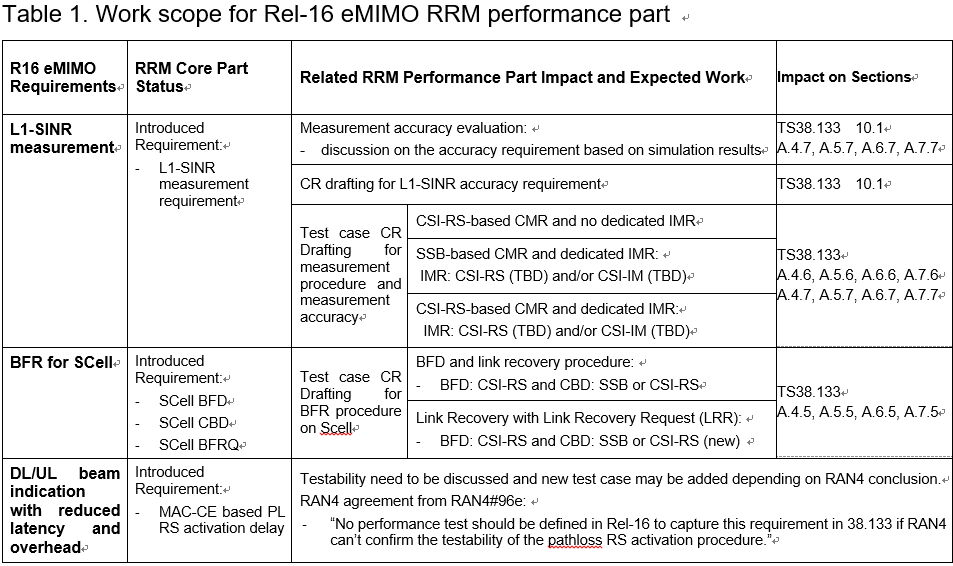 Topic #3: L1-SINR Measurement AccuracyIssue 3-1-4: Difference of accuracy requirements of L1-SINR between FR1 and FR2Agreements: Follow RAN1 assumption that UE uses same Rx beam for channel and interference measurements for both CMR only and CMR+IMR casesMargins for L1-SINR accuracy requirementsCMR only measurements: same implementation margin is applied for FR1 and FR2. No FR2 specific margin is applied.CMR+IMR measurements: additional FR2 margin is FFSIssue 3-1-5: Accuracy requirements of L1-SINR under extreme conditionAgreement: Accuracy requirements of L1-SINR under extreme condition isOption 1: 1dB higher than for normal condition (Samsung, Ericsson)Option 2: 2dB higher than for normal conditionOther options are not precludedIssue 3-2-1: Measurement samples for defining L1-SINR accuracy requirements	Agreement: L1-SINR accuracy requirements is defined based on the single shot L1-SINR measurement performance, i.e. M = 1.Issue 3-2-2: Side condition of Ês/Iot for L1-SINR accuracy requirement	Agreement:		-3dB for Scenario 1A, 2A and 2B; 0dB for Scenario 2C and 2DIssue 3-2-3: Io condition of dBm/BWChannel for accuracy requirementAgreement:  Define accuracy requirement for “Max Io -50 dBm” onlyTopic #4: Test Case for L1-SINR MeasurementIssue 4-2-1: Repetition configuration for NZP-CSI-RS based L1-SINR measurement test case Agreement:	Repetition = offIssue 4-2-2: IMR configuration for L1-SINR measurement test case	Agreement:CSI-IM configurations and one type of aperiodic CSI-RS configuration with repetition=off need to be introduced in 38.133 Annex A.Topic #5: Test Case for SCell Beam Failure RecoveryIssue 5-1-2: The setting of cases to be defined for each scenarioAgreement:Define setting combination for each scenario as table below.Issue 5-2-1: Configuration for Beam Failure Recovery test casesAgreement:Reuse the same test parameters in both scenarios (PUCCH for SR and no PUCCH for SR) for Scell BFR test cases.2nd Round AgreementsTopic #3: L1-SINR Measurement AccuracyIssue 3-1-2: Simulation-based accuracy alignment of L1-SINR measurement accuracyTentative agreements: For the L1-SINR measurement accuracy, simulation-based accuracy is set to be:±4.0dB, ±3.0dB, ±3.0dB, ±2.5dB, ±2.5dB in Scenario 1A, 2A, 2B, 2C, 2D, respectively.Companies will further study on accuracy requirement on the basis of simulation-based accuracy. Final accuracy requirement should be derived by adding influence of other factors to the simulation-based accuracy.Topic #4: Test Case for L1-SINR MeasurementIssue 4-1-1: Scenarios defined for L1-SINR measurement procedure test cases in the specAgreement:Scenarios defined for L1-SINR measurement procedure:Topic #5: Test Case for SCell Beam Failure RecoveryIssue 5-1-1: Scenarios defined for Beam Failure Recovery tests casesTentative agreement:	Two scenarios are defined for the test casesScenario 1: Network does not configure PUCCH for SR for BFR MAC CEScenario 2: Network configures PUCCH for SR for BFR MAC CE2nd Round Way Forward on R-16 eMIMO RRM WF on L1-SINR Measurement AccuracyFFS on difference of accuracy requirements of L1-SINR between FR1 and FR2 in CMR + IMR caseOption 1: No obvious difference as it is SINROption 2: Consider RF margin [x]dB higher for FR2 than FR1FFS on accuracy requirements of L1-SINR under extreme conditionOption 1: 1dB higher than for normal condition (Similar as SS-SINR)Option 2: 2dB higher than for normal conditionOption 3: other valuesFFS on scenarios for L1-SINR measurement accuracy requirement in the specOption 1: Each scenarios (1A, 2A, 2B, 2C, 2D) for one sub-section. Option 2: Simplify the scenarios/subsections for accuracy requirementOption 2a: Combine scenarios with the same requirement and side condition into one subsection ([1A], [2A, 2B], [2C, 2D]).Option 2b: [1A], [2A, 2C], [2B, 2D], same as the core requirement.Submit the Test cases for L1-SINR measurement accuracy Companies could update and submit draft CRs on test cases of L1-SINR accuracy requirement next meeting (RAN4#98e) based on the agreement reached in this meeting.WF on Test Case for L1-SINR MeasurementComplete the test cases of L1-SINR measurementCompanies could submit draft CRs to introduce CSI-IM configurations and one type of aperiodic CSI-RS configuration with repetition=off to 38.133 Annex A for L1-SINR test case next meeting (RAN4#98e).WF on Test Case for Pathloss RS Activation DelayDefine the test case for MAC-CE based pathloss RS activation delayFor further study on the testability of PL RS activation delay requirement. Companies are encouraged to contribute to this issue and proponents are supposed to provide more feasible and detailed method and parameters.Test case for the core requirement shall be defined provided it is proved to be testable with feasible test method, or otherwise no test case is defined.OthersComplete/Update the spec for L1-SINR measurement requirement Companies could submit draft CRs to complete the TS 38.133 Annex B.2 for L1-SINR measurement requirement next meeting (RAN4#98e).Other necessary update or correction is not preclude.ModeBFD-RSsDRXFRCBD-RSsED-DC / Standalone (SA)CSI-RSnon-DRXFR1SSBED-DC / Standalone (SA)CSI-RSnon-DRXFR2CSI-RSED-DC / Standalone (SA)CSI-RSDRX(40 ms for FR1 and640 ms for FR2)FR1SSBED-DC / Standalone (SA)CSI-RSDRX(40 ms for FR1 and640 ms for FR2)FR2CSI-RSModeScenarioCMRIMRDRX(ED-DC + FR1)and(SA + FR2)1ACSI-RSN/Anon-DRX(ED-DC + FR1)and(SA + FR2)2ASSBCSI-IMDRX(ED-DC + FR1)and(SA + FR2)2DCSI-RSCSI-RSDRX(ED-DC + FR2)and(SA + FR1)1ACSI-RSN/ADRX(ED-DC + FR2)and(SA + FR1)2CSSBCSI-RSnon-DRX(ED-DC + FR2)and(SA + FR1)2BCSI-RSCSI-IMnon-DRX